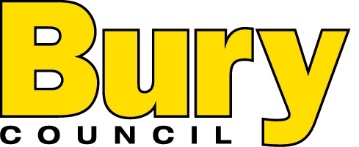 Covid -19 Flowchart for all Early Years Non-Domestic Settings